Ben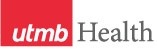 WEEKLY RELAYSWEEKLY RELAYSMarch 22, 2018YOUR DEPARTMENT NEWS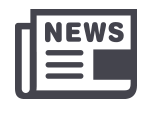 YOUR DEPARTMENT NEWSYOUR DEPARTMENT NEWSUTMB NEWS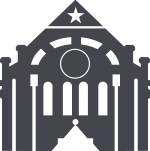 UTMB NEWSNo news to report.No news to report.No news to report.Keep UT System active:The UT System Spring 2018 Wellness Challenge begins April 2 and is open to all UT SELECT medical plan members and dependents age 18 and above. The goal of the challenge is to log 100 or more points while taking part in a virtual tour of University of Texas System institutions. Participants will be eligible for rewards by recording their steps, hours of sleep and water consumption each day. Sign up today at www.utlivingwell.com or see iUTMB for more details. Registration for the challenge ends April 9.Annual asset inventory process update:UTMB’s FY18 annual asset inventory process milestone goal of having 75 percent of our assets accounted for by March 31 is rapidly approaching. As of March 20, we have accounted for 69 percent of our assets. For questions or assistance with the annual asset inventory process, email Asset Management at asstmgmt@utmb.edu.Employee Access 2-Care program offered as a benefit to UTMB employees:Feeling under the weather? UTMB proudly offers Access 2-Care appointments as a benefit to all active employees and their dependents for immediate care needs. With Access 2-Care, employees can schedule an appointment with a primary care physician within 24 hours or a specialist within 7 days. (*If you are seriously ill or injured, please go directly to your nearest emergency room). For more information, visit intranet.utmb.edu/2-care. To schedule an appointment, call 409-772-CARE (2273).*Your wait may be longer than seven days to see a specialist. Your wait may be longer than 24 hours if you want to see your preferred PCP and/or if the 7-day/24-hour timeframe falls on a Sunday.26th annual Earth Day event:On April 19 from 10 a.m. to 2 p.m., UTMB will celebrate Earth Day at the Moody Medical Library Plaza on the Galveston Campus. This year’s theme is “Hit a Home Run with Recycling.” All students, staff and faculty are invited to come learn more about UTMB’s extensive conservation efforts. Events include live music, door prizes, exhibitor booths, office supply Swap Shop and the famous Recycle in Style Fashion Show. If you are interested in entering your creative recycled fashion design or the art contest, please visit the Sustainability Services web page. Keep UT System active:The UT System Spring 2018 Wellness Challenge begins April 2 and is open to all UT SELECT medical plan members and dependents age 18 and above. The goal of the challenge is to log 100 or more points while taking part in a virtual tour of University of Texas System institutions. Participants will be eligible for rewards by recording their steps, hours of sleep and water consumption each day. Sign up today at www.utlivingwell.com or see iUTMB for more details. Registration for the challenge ends April 9.Annual asset inventory process update:UTMB’s FY18 annual asset inventory process milestone goal of having 75 percent of our assets accounted for by March 31 is rapidly approaching. As of March 20, we have accounted for 69 percent of our assets. For questions or assistance with the annual asset inventory process, email Asset Management at asstmgmt@utmb.edu.Employee Access 2-Care program offered as a benefit to UTMB employees:Feeling under the weather? UTMB proudly offers Access 2-Care appointments as a benefit to all active employees and their dependents for immediate care needs. With Access 2-Care, employees can schedule an appointment with a primary care physician within 24 hours or a specialist within 7 days. (*If you are seriously ill or injured, please go directly to your nearest emergency room). For more information, visit intranet.utmb.edu/2-care. To schedule an appointment, call 409-772-CARE (2273).*Your wait may be longer than seven days to see a specialist. Your wait may be longer than 24 hours if you want to see your preferred PCP and/or if the 7-day/24-hour timeframe falls on a Sunday.26th annual Earth Day event:On April 19 from 10 a.m. to 2 p.m., UTMB will celebrate Earth Day at the Moody Medical Library Plaza on the Galveston Campus. This year’s theme is “Hit a Home Run with Recycling.” All students, staff and faculty are invited to come learn more about UTMB’s extensive conservation efforts. Events include live music, door prizes, exhibitor booths, office supply Swap Shop and the famous Recycle in Style Fashion Show. If you are interested in entering your creative recycled fashion design or the art contest, please visit the Sustainability Services web page. TOPICSLEGEND	PATIENT CARE	EDUCATION & RESEARCH	INSTITUTIONAL SUPPORT	CMC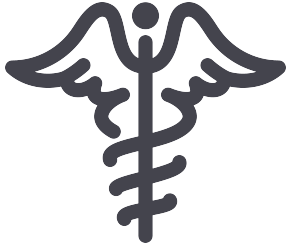 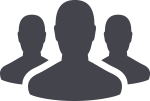 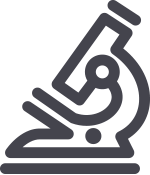 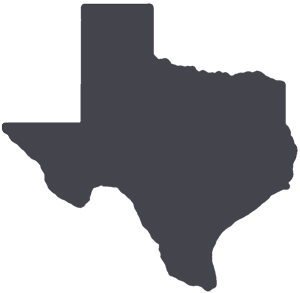 	PATIENT CARE	EDUCATION & RESEARCH	INSTITUTIONAL SUPPORT	CMC	PATIENT CARE	EDUCATION & RESEARCH	INSTITUTIONAL SUPPORT	CMC	PATIENT CARE	EDUCATION & RESEARCH	INSTITUTIONAL SUPPORT	CMCAROUND UTMB (Use the legend above to quickly find items of interest to your team)AROUND UTMB (Use the legend above to quickly find items of interest to your team)AROUND UTMB (Use the legend above to quickly find items of interest to your team)AROUND UTMB (Use the legend above to quickly find items of interest to your team)AROUND UTMB (Use the legend above to quickly find items of interest to your team)REMINDERMondays in March:The finale of UTMB’s annual Mondays in March series will take place March 26 at noon in Levin Hall Main Auditorium on the Galveston Campus with a Leadership Panel Discussion featuring UTMB President Dr. David L. Callender and the three executive vice presidents. Remote viewing options will be available. For more information about this year’s series and to view the March 5 Health System Update, the March 12 Academic Enterprise Update or the March 19 Business and Finance Update, visit https://www.utmb.edu/mondays-in-march.        Midas+Juvo Patient Experience and Event Reporting System coming soon:This May, UTMB is replacing the current event reporting system, Patient Safety Net, with a new and improved reporting tool, the Midas+Juvo Patient Experience and Event Reporting System. Implementation of the new system is in response to physician and staff feedback. Stay tuned for more information about the new system in the coming weeks! In the meantime, remain diligent and continue to use the Patient Safety Net to report adverse events and near misses. The PSN incident report form can be accessed via the iUTMB home page or directly, https://utmb.us/2m8.REMINDERMondays in March:The finale of UTMB’s annual Mondays in March series will take place March 26 at noon in Levin Hall Main Auditorium on the Galveston Campus with a Leadership Panel Discussion featuring UTMB President Dr. David L. Callender and the three executive vice presidents. Remote viewing options will be available. For more information about this year’s series and to view the March 5 Health System Update, the March 12 Academic Enterprise Update or the March 19 Business and Finance Update, visit https://www.utmb.edu/mondays-in-march.        Midas+Juvo Patient Experience and Event Reporting System coming soon:This May, UTMB is replacing the current event reporting system, Patient Safety Net, with a new and improved reporting tool, the Midas+Juvo Patient Experience and Event Reporting System. Implementation of the new system is in response to physician and staff feedback. Stay tuned for more information about the new system in the coming weeks! In the meantime, remain diligent and continue to use the Patient Safety Net to report adverse events and near misses. The PSN incident report form can be accessed via the iUTMB home page or directly, https://utmb.us/2m8.REMINDERMondays in March:The finale of UTMB’s annual Mondays in March series will take place March 26 at noon in Levin Hall Main Auditorium on the Galveston Campus with a Leadership Panel Discussion featuring UTMB President Dr. David L. Callender and the three executive vice presidents. Remote viewing options will be available. For more information about this year’s series and to view the March 5 Health System Update, the March 12 Academic Enterprise Update or the March 19 Business and Finance Update, visit https://www.utmb.edu/mondays-in-march.        Midas+Juvo Patient Experience and Event Reporting System coming soon:This May, UTMB is replacing the current event reporting system, Patient Safety Net, with a new and improved reporting tool, the Midas+Juvo Patient Experience and Event Reporting System. Implementation of the new system is in response to physician and staff feedback. Stay tuned for more information about the new system in the coming weeks! In the meantime, remain diligent and continue to use the Patient Safety Net to report adverse events and near misses. The PSN incident report form can be accessed via the iUTMB home page or directly, https://utmb.us/2m8.         The Joint Commission Readiness Questions of the Week:What are three instances when pain assessment should be performed?At the time the patient is admitted (during the initial admission assessment procedure).Before and after each pain management intervention.At least once per shift—the assessment should always be done prior to the initiation of therapy.What is the timeframe for pain to be reassessed after pain management intervention?Pain is reassessed within one hour after each pain management intervention as well as at intervals determined by ongoing acute and chronic pain issues.Why is it necessary to involve patients and their loved ones in conversations about pain assessment?Patients should be involved in all aspects of their plan of care, including pain management.Patients have the right to the appropriate assessment and management of pain.Pain should be assessed and the plan of care evaluated and revised as appropriate for each individual patient.         The Joint Commission Readiness Questions of the Week:What are three instances when pain assessment should be performed?At the time the patient is admitted (during the initial admission assessment procedure).Before and after each pain management intervention.At least once per shift—the assessment should always be done prior to the initiation of therapy.What is the timeframe for pain to be reassessed after pain management intervention?Pain is reassessed within one hour after each pain management intervention as well as at intervals determined by ongoing acute and chronic pain issues.Why is it necessary to involve patients and their loved ones in conversations about pain assessment?Patients should be involved in all aspects of their plan of care, including pain management.Patients have the right to the appropriate assessment and management of pain.Pain should be assessed and the plan of care evaluated and revised as appropriate for each individual patient.REMINDERMondays in March:The finale of UTMB’s annual Mondays in March series will take place March 26 at noon in Levin Hall Main Auditorium on the Galveston Campus with a Leadership Panel Discussion featuring UTMB President Dr. David L. Callender and the three executive vice presidents. Remote viewing options will be available. For more information about this year’s series and to view the March 5 Health System Update, the March 12 Academic Enterprise Update or the March 19 Business and Finance Update, visit https://www.utmb.edu/mondays-in-march.        Midas+Juvo Patient Experience and Event Reporting System coming soon:This May, UTMB is replacing the current event reporting system, Patient Safety Net, with a new and improved reporting tool, the Midas+Juvo Patient Experience and Event Reporting System. Implementation of the new system is in response to physician and staff feedback. Stay tuned for more information about the new system in the coming weeks! In the meantime, remain diligent and continue to use the Patient Safety Net to report adverse events and near misses. The PSN incident report form can be accessed via the iUTMB home page or directly, https://utmb.us/2m8.REMINDERMondays in March:The finale of UTMB’s annual Mondays in March series will take place March 26 at noon in Levin Hall Main Auditorium on the Galveston Campus with a Leadership Panel Discussion featuring UTMB President Dr. David L. Callender and the three executive vice presidents. Remote viewing options will be available. For more information about this year’s series and to view the March 5 Health System Update, the March 12 Academic Enterprise Update or the March 19 Business and Finance Update, visit https://www.utmb.edu/mondays-in-march.        Midas+Juvo Patient Experience and Event Reporting System coming soon:This May, UTMB is replacing the current event reporting system, Patient Safety Net, with a new and improved reporting tool, the Midas+Juvo Patient Experience and Event Reporting System. Implementation of the new system is in response to physician and staff feedback. Stay tuned for more information about the new system in the coming weeks! In the meantime, remain diligent and continue to use the Patient Safety Net to report adverse events and near misses. The PSN incident report form can be accessed via the iUTMB home page or directly, https://utmb.us/2m8.REMINDERMondays in March:The finale of UTMB’s annual Mondays in March series will take place March 26 at noon in Levin Hall Main Auditorium on the Galveston Campus with a Leadership Panel Discussion featuring UTMB President Dr. David L. Callender and the three executive vice presidents. Remote viewing options will be available. For more information about this year’s series and to view the March 5 Health System Update, the March 12 Academic Enterprise Update or the March 19 Business and Finance Update, visit https://www.utmb.edu/mondays-in-march.        Midas+Juvo Patient Experience and Event Reporting System coming soon:This May, UTMB is replacing the current event reporting system, Patient Safety Net, with a new and improved reporting tool, the Midas+Juvo Patient Experience and Event Reporting System. Implementation of the new system is in response to physician and staff feedback. Stay tuned for more information about the new system in the coming weeks! In the meantime, remain diligent and continue to use the Patient Safety Net to report adverse events and near misses. The PSN incident report form can be accessed via the iUTMB home page or directly, https://utmb.us/2m8.DID YOU KNOW?For the last 21 years, the Bench Tutorials Program has paired more than 250 high school students with UTMB graduate students and postdoctoral fellow mentors with guidance from a faculty advisor. The purpose of the year-long program is to afford dedicated and academically talented high school juniors and seniors the opportunity to participate in cutting-edge scientific research. “Bench” is made possible through a partnership among UTMB’s Center in Environmental Toxicology, the Sealy Center for Environmental Health & Medicine, and Galveston’s Ball High School, with generous support from the Dr. Leon Bromberg Charitable Trust Fund and Rob Brasier Memorial Fund. To read more about the program, pick up the latest issue of Impact on newsstands now or read it online at https://utmb.us/2n5. For additional information, visit www.utmb.edu/coec/home/bench.DID YOU KNOW?For the last 21 years, the Bench Tutorials Program has paired more than 250 high school students with UTMB graduate students and postdoctoral fellow mentors with guidance from a faculty advisor. The purpose of the year-long program is to afford dedicated and academically talented high school juniors and seniors the opportunity to participate in cutting-edge scientific research. “Bench” is made possible through a partnership among UTMB’s Center in Environmental Toxicology, the Sealy Center for Environmental Health & Medicine, and Galveston’s Ball High School, with generous support from the Dr. Leon Bromberg Charitable Trust Fund and Rob Brasier Memorial Fund. To read more about the program, pick up the latest issue of Impact on newsstands now or read it online at https://utmb.us/2n5. For additional information, visit www.utmb.edu/coec/home/bench.